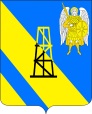 АДМИНИСТРАЦИЯ КИЕВСКОГО СЕЛЬСКОГО ПОСЕЛЕНИЯКРЫМСКОГО РАЙОНАПОСТАНОВЛЕНИЕот 05.04.2018г.               		                                                                           №  97                                                      село КиевскоеО признании утратившим силу постановления администрации Киевского сельского поселения Крымского района от 26 февраля 2016 года №74 «О порядке и сроках применения взысканий, предусмотренных статьями 14.1, 15, 27.1 Федерального закона от 2 марта 2007 года № 25-ФЗ «О муниципальной службе в Российской Федерации»В соответствии с Федеральными законами от 2 марта 2007 года № 25-ФЗ «О муниципальной службе в Российской Федерации» от 25 декабря 2008 года №273-ФЗ «О противодействии коррупции», в целях приведения нормативно-правовых актов Киевского сельского поселения в соответствие с действующим федеральным законодательством, постановляю:1. Признать утратившим силу постановление администрации Киевского сельского поселения Крымского района от 26 февраля 2016 года №74 «О порядке и сроках применения взысканий, предусмотренных статьями 14.1, 15, 27.1 Федерального закона от 2 марта 2007 года № 25-ФЗ «О муниципальной службе в Российской Федерации».2.Главному специалисту администрации Киевского сельского поселения Крымского района З.А.Гавриловой обнародовать настоящее постановление и разместить на официальном сайте администрации Киевского сельского поселения Крымского района в сети Интернет.3. Настоящее постановление вступает в силу со дня его официального обнародования.Глава Киевского сельского поселенияКрымского района							Б.С.Шатун